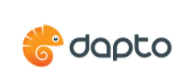 Handleiding dangerous signslijst lezenDoelHet doel van de dangerous signslijst lezen is te helpen met het voorspellen of kinderen die nu in groep 2 zitten in groep 3 leesproblemen kunnen krijgen. Als u weet dat die kans aanwezig is, kunt u meteen vanaf schoolbegin starten met speciale begeleiding en hoeft u niet te wachten tot de herfstsignalering.U vult de lijst in en aan het eind is na optelling van de factoren te zien in welke mate een kind kans heeft om in groep 3 leesproblemen te ontwikkelen.Als iets van toepassing is dan laat u het eentje (1) staan en anders haalt u het weg. Daarna telt u de overgebleven eentjes op en zo ontstaat er een score.Klik met de rechtermuisknop op een vakje (en kies de opvulling) die hoort bij het aantal eentjes en u hebt de score en de verwachte problemen aangegeven.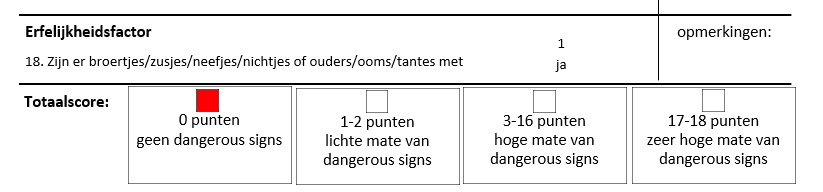 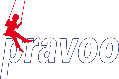 